МИНИСТЕРСТВО ОБРАЗОВАНИЯ И МОЛОДЁЖНОЙ ПОЛИТИКИ СВЕРДЛОВСКОЙ ОБЛАСТИАчитский филиал ГАПОУ СО «Красноуфимский аграрный колледж»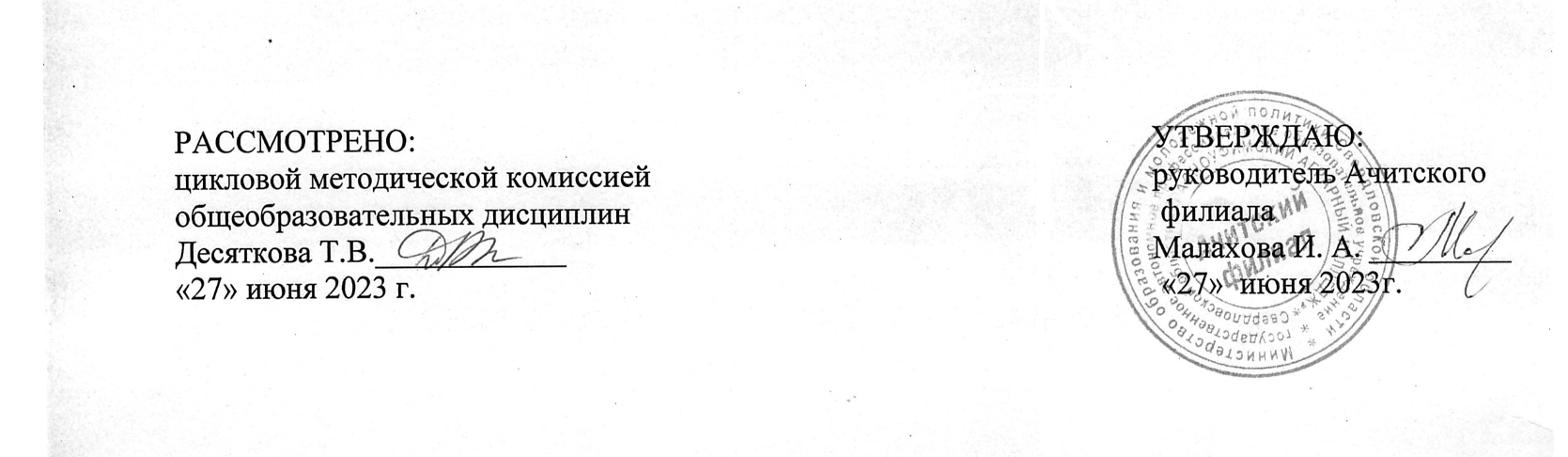 РАБОЧАЯ ПРОГРАММА ОБЩЕОБРАЗОВАТЕЛЬНОЙ ДИСЦИПЛИНЫОД. 13 БИОЛОГИЯПрофессия:  35. 01. 27 Мастер сельскохозяйственного производства1курс, группа 11-МУровень освоения (базовый )Форма обучения: очная2023 г.Рабочая программа разработана в соответствии с требованиями: - федерального государственного образовательного стандарта среднего общего образования, - федерального государственного образовательного стандарта  среднего профессионального образования по профессии:  35. 01. 27 Мастер сельскохозяйственного производства утвержденного Приказом Министерства просвещения Российской Федерации от «24» мая 2022г. № 355 («Профессионалитет»)- примерной программы общеобразовательной  дисциплины «Биология» для профессиональных образовательных организаций (ФГБОУ ДПО ИРПО, протокол № 14 от 30 ноября  2022 г.) , - рабочей программы воспитания  УГС 35.00.00 Сельское, лесное и рыбное хозяйство по профессии  35. 01. 27 Мастер сельскохозяйственного производстваРазработчик: Сухогузова Светлана Владимировна, преподаватель первой квалификационной категории Ачитского филиала ГАПОУ СО «Красноуфимский аграрный колледж»СОДЕРЖАНИЕ1. ОБЩАЯ ХАРАКТЕРИСТИКА РАБОЧЕЙ ПРОГРАММЫ ОБЩЕОБРАЗОВАТЕЛЬНОЙ  ДИСЦИПЛИНЫ                                                                                                                                 42. СТРУКТУРА  И СОДЕРЖАНИЕ  ОБЩЕОБРАЗОВАТЕЛЬНОЙ  ДИСЦИПЛИНЫ             12                                        3. УСЛОВИЯ РЕАЛИЗАЦИИ ПРОГРАММЫ ОБЩЕОБРАЗОВАТЕЛЬНОЙ ДИСЦИПЛИНЫ                                                                                                                                  194.   КОНТРОЛЬ И ОЦЕНКА РЕЗУЛЬТАТОВ ОСВОЕНИЯ  ОБЩЕОБРАЗОВАТЕЛЬНОЙ  ДИСЦИПЛИНЫ                                                                                                                                  21ОБЩАЯ ХАРАКТЕРИСТИКА РАБОЧЕЙ ПРОГРАММЫ ОБЩЕОБРАЗОВАТЕЛЬНОЙ  ДИСЦИПЛИНЫ  БИОЛОГИЯ1.1. Место учебной дисциплины в структуре основной  образовательной программы.Рабочая программа учебной дисциплины «Биология» является обязательной  частью общеобразовательного цикла образовательной программы  в соответствии с ФГОС СПО по профессии  35. 01. 27 Мастер сельскохозяйственного производства ,реализуемой на базе основного общего образования.Рабочая программа учебной дисциплины разработана на основе федерального государственного образовательного стандарта среднего общего образования реализуемого с учетом профессиональной направленности получаемой профессии. 1 .2. Цели и планируемые результаты освоения дисциплины: 1.2.1. Цели и задачи дисциплины: Содержание программы общеобразовательной дисциплины Биология направлено на достижение следующих целей: формирование у обучающихся системы знаний о различных уровнях жизни со знанием современных представлений о живой природе, навыков по проведению биологических исследований с соблюдением этических норм, аргументированной личностной позиции по бережному отношению к окружающей среде.Освоение курса ОД «Биология» предполагает решение следующих задач: • получение фундаментальных знаний о биологических системах (Клетка, Организм, Популяция, Вид, Экосистема); истории развития современных представлений о живой природе, выдающихся открытиях в биологической науке; роли биологической науки в формировании современной естественно-научной картины мира; методах научного познания;• овладение умениями логически мыслить, обосновывать место и роль биологических знаний в практической деятельности людей, развитии современных технологий; определять живые объекты в природе; проводить наблюдения за экосистемами с целью их описания и выявления естественных и антропогенных изменений; находить и анализировать информацию о живых объектах;• развитие познавательных интересов, интеллектуальных и творческих способностей обучающихся в процессе изучения биологических явлений; выдающихся достижений биологии, вошедших в общечеловеческую культуру; сложных и противоречивых путей развития современных научных взглядов, идей, теорий, концепций, гипотез (о сущности и происхождении жизни, человека) в ходе работы с различными источниками информации;• воспитание убежденности в необходимости познания живой природы, необходимости рационального природопользования, бережного отношения к природным ресурсам и окружающей среде, собственному здоровью; уважения к мнению оппонента при обсуждении биологических проблем;• использование приобретенных биологических знаний и умений в повседневной жизни для оценки последствий своей деятельности (и деятельности других людей) по отношению к окружающей среде, здоровью других людей и собственному здоровью; обоснование и соблюдение мер профилактики заболеваний, оказание первой помощи при травмах, соблюдение правил поведения в природе.1.2.2. 	Планируемые результаты освоения общеобразовательной дисциплины в соответствии с ФГОС СПО и на основе ФГОС С00Особое значение дисциплина имеет при формировании и развитии ОК и ПК2. СТРУКТУРА И СОДЕРЖАНИЕ ОБЩЕОБРАЗОВАТЕЛЬНОЙ ДИСЦИПЛИНЫ2.1. Объем  дисциплины и виды учебной работы3. Условия реализации программы общеобразовательной дисциплины3.1. Для реализации программы дисциплины имеются :Кабинет «Биологии», оснащенный оборудованием: мебель, доска, мел, наглядные пособия (комплекты учебных таблиц, плакатов), Технические средства обучения: компьютер с устройствами воспроизведения звука, принтер, мультимедиа-проектор с экраном, указка-презентер для презентаций.3.2. Информационное обеспечение реализации программыБиология. 10-11 класс (углубленный уровень): учебник для среднего общего образования / В. Н. Ярыгин [и др.]; под общей редакцией В. Н. Ярыгина. — 2-е изд. — Москва: Издательство Юрайт, 2022. Обухов, Д. К.  Биология: клетки и ткани: учебное пособие для среднего профессионального образования / Д. К. Обухов, В. Н. Кириленкова. — 3-е изд., перераб. и доп. — Москва: Издательство Юрайт, 2022. — 358 с.Биология: учебник и практикум для среднего профессионального образования / В. Н. Ярыгин [и др.]; под редакцией В. Н. Ярыгина. — 2-е изд. — Москва: Издательство Юрайт, 2022. — 378 с.Электронные изданияБиология. 10-11 класс (углубленный уровень): учебник для среднего общего образования / В. Н. Ярыгин [и др.]; под общей редакцией В. Н. Ярыгина. — 2-е изд. — Москва: Издательство Юрайт, 2022. — 357 с. — (Народное просвещение). — ISBN 978-5-534-15630-0. — Текст: электронный // Образовательная платформа Юрайт [сайт]. — URL: https://urait.ru/bcode/509241Обухов, Д. К.  Биология: клетки и ткани: учебное пособие для среднего профессионального образования / Д. К. Обухов, В. Н. Кириленкова. — 3-е изд., перераб. и доп. — Москва: Издательство Юрайт, 2022. — 358 с. — (Профессиональное образование). — ISBN 978-5-534-07499-4. — Текст: электронный // Образовательная платформа Юрайт [сайт]. — URL: https://urait.ru/bcode/494034Биология: учебник и практикум для среднего профессионального образования / В. Н. Ярыгин [и др.]; под редакцией В. Н. Ярыгина. — 2-е изд. — Москва: Издательство Юрайт, 2022. — 378 с. — (Профессиональное образование). — ISBN 978-5-534-09603-3. — Текст: электронный // Образовательная платформа Юрайт [сайт]. — URL: https://urait.ru/bcode/489661Дополнительные источники Тейлор Д. Биология: в 3 т. Т. 1 / Д. Тейлор, Н. Грин, У. Стаут; под ред.Р. Сопера ; пер. 3-го англ. изд. — 14-е изд. —М. : Лаборатория знаний, 2022 — 454 с.Павлова, Е. И.  Экология: учебник и практикум для среднего профессионального образования / Е. И. Павлова, В. К. Новиков. — Москва: Издательство Юрайт, 2022. — 190 с.Еремченко, О. З.  Биология: учение о биосфере: учебное пособие для среднего профессионального образования / О. З. Еремченко. — 3-е изд., перераб. и доп. — Москва: Издательство Юрайт, 2022. — 236 с.Блинов, Л. Н. Экология: учебное пособие для среднего профессионального образования / Л. Н. Блинов, В. В. Полякова, А. В. Семенча ; под общей редакцией Л. Н. Блинова. — Москва: Издательство Юрайт, 2022. — 208 с.Брюхань, Ф. Ф. Промышленная экология: учебник / Ф.Ф. Брюхань, М.В. Графкина, Е.Е. Сдобнякова. — Москва: ФОРУМ: ИНФРА-М, 2022. — 208 с.Несмелова, Н. Н.  Экология человека: учебник и практикум для среднего профессионального образования / Н. Н. Несмелова. — Москва: Издательство Юрайт, 2022. — 157 с. Биология для профессий и специальностей технического и естественно-научного профилей: учебник для студ. учреждений сред. проф. образования / В. М. Константинов, А. Г. Резанов, О. Е. Фадеева; под ред. В. М. Константинова. — М. : Издательский центр «Академия», 2016/ — 336 с.4.КОНТРОЛЬ И ОЦЕНКА РЕЗУЛЬТАТОВ ОСВОЕНИЯ ДИСЦИПЛИНЫКонтроль и оценка раскрываются через усвоенные знания и приобретенные обучающимися умения, направленные на формирование общих и профессиональных компетенций.Код и наименование формируемых компетенцийПланируемые результаты освоения дисциплиныПланируемые результаты освоения дисциплиныКод и наименование формируемых компетенцийОбщие ДисциплинарныеОК 01. Выбирать способы решения задач профессиональной деятельности применительно к различным контекстамВ части трудового воспитания:- готовность к труду, осознание ценности мастерства, трудолюбие; - готовность к активной деятельности технологической и социальной направленности, способность инициировать, планировать и самостоятельно выполнять такую деятельность; - интерес к различным сферам профессиональной деятельности,Овладение универсальными учебными познавательными действиями:а) базовые логические действия:- самостоятельно формулировать и актуализировать проблему, рассматривать ее всесторонне; - устанавливать существенный признак или основания для сравнения, классификации и обобщения; - определять цели деятельности, задавать параметры и критерии их достижения;- выявлять закономерности и противоречия в рассматриваемых явлениях; - вносить коррективы в деятельность, оценивать соответствие результатов целям, оценивать риски последствий деятельности; - развивать креативное мышление при решении жизненных проблем б) базовые исследовательские действия:- владеть навыками учебно-исследовательской и проектной деятельности, навыками разрешения проблем; - выявлять причинно-следственные связи и актуализировать задачу, выдвигать гипотезу ее решения, находить аргументы для доказательства своих утверждений, задавать параметры и критерии решения; - анализировать полученные в ходе решения задачи результаты, критически оценивать их достоверность, прогнозировать изменение в новых условиях; - уметь переносить знания в познавательную и практическую области жизнедеятельности;- уметь интегрировать знания из разных предметных областей; - выдвигать новые идеи, предлагать оригинальные подходы и решения; - способность их использования в познавательной и социальной практике сформировать знания о месте и роли биологии в системе естественных наук, в формировании современной естественнонаучной картины мира, в познании законов природы и решении жизненно важных социально-этических, экономических, экологических проблем человечества, а также в решении вопросов рационального природопользования; уметь владеть системой биологических знаний, которая включает:основополагающие биологические термины и понятия (жизнь, клетка, ткань, орган, организм, вид, популяция, экосистема, биоценоз, биосфера; метаболизм, гомеостаз, клеточный иммунитет, биосинтез белка, биополимеры, дискретность, саморегуляция, самовос-произведение, наследственность, изменчивость, энергозависимость, рост и развитие);биологические теории: клеточная теория Т. Шванна, М  Шлейдена, Р. Вирхова; клонально-селективного иммунитета П. Эрлих, И.И. Мечникова, хромосомная теория наследственности Т. Моргана, закон зародышевого сходства К. Бэра, эволюционная теория Ч. Дарвина, синтетическая теория эволюции, теория антропогенеза Ч. Дарвина; учения Н.И. Вавилова - о Центрах многообразия и происхождения культурных растений, А.Н. Северцова - о путях и направлениях эволюции, В.И. Вернадского - о биосфере;законы (единообразия потомков первого поколения, расщепления признаков, независимого наследования признаков Г. Менделя, сцепленного наследования признаков и нарушения сцепления генов Т. Моргана; гомологических рядов в наследственной изменчивости Н.И. Вавилова, генетического равновесия Дж. Харди и В. Вайнберга; зародышевого сходства К. Бэра, биогенетического закона Э. Геккеля, Ф. Мюллера);принципы (чистоты гамет, комплементарности);- сформировать умения раскрывать содержание основополагающих биологических теорий и гипотез: клеточной, хромосомной, мутационной, эволюционной, происхождения жизни и человека; владение системой знаний об основных методах научного познания, используемых в биологических исследованиях живых объектов и экосистем (описание, измерение, проведение наблюдений); способами выявления и оценки антропогенных изменений в природе;- сформировать умения раскрывать основополагающие биологические законы и закономерности (Г. Менделя, Т. Моргана, Н.И. Вавилова, Э. Геккеля, Ф. Мюллера, К. Бэра), границы их применимости к живым системам; - уметь выделять существенные признаки:строения вирусов, клеток прокариот и эукариот; одноклеточных и многоклеточных организмов, видов, биогеоценозов, экосистем и биосферы;строения органов и систем органов растений, животных, человека; процессов жизнедеятельности, протекающих в организмах растений, животных и человека;биологических процессов: обмена веществ (метаболизм), информации и превращения энергии, брожения, автотрофного и гетеротрофного типов питания, фотосинтеза и хемосинтеза, митоза, мейоза, оплодотворения, развития и размножения, индивидуального развития организма (онтогенеза), борьбы за существование, естественного отбора, видообразования, приспособленности организмов к среде обитания, влияния компонентов экосистем, антропогенных изменений в экосистемах своей местности, круговорота веществ и превращение энергии в биосфере;- сформировать умения применять полученные знания для объяснения биологических процессов и явлений, для принятия практических решений в повседневной жизни с целью обеспечения безопасности своего здоровья и здоровья окружающих людей, соблюдения здорового образа жизни, норм грамотного поведения в окружающей природной среде; понимание необходимости использования достижений современной биологии и биотехнологий для рационального природопользования; умение использовать соответствующие аргументы, биологическую терминологию и символику для доказательства родства организмов разных систематических групп; взаимосвязи организмов и среды обитания; единства человеческих рас; необходимости здорового образа жизни, сохранения разнообразия видов и экосистем, как условия сосуществования природы и человечества;- сформировать умения решать биологические задачи, составлять генотипические схемы скрещивания для разных типов наследования признаков у организмов, делать выводы и прогнозы на основании полученных результатов;- сформировать умения критически оценивать информацию биологического содержания, включающую псевдонаучные знания из различных источников (средства массовой информации, научно-популярные материалы); - сформировать умения создавать собственные письменные и устные сообщения на основе биологической информации из нескольких источников, грамотно использовать понятийный аппарат биологии; - уметь выдвигать гипотезы, проверять их экспериментальными средствами, формулируя цель исследования, анализировать полученные результаты и делать выводы;- принимать участие в научно-исследовательской работе по биологии и публично представлять полученные результаты на ученических конференциях разного уровня;OK 02. Использовать современные средства поиска, анализа и интерпретации информации, и информационные технологии для выполнения задач профессиональной деятельностиВ области ценности научного познания:- сформированность мировоззрения, соответствующего современному уровню развития науки и общественной практики, основанного на диалоге культур, способствующего осознанию своего места в поликультурном мире; - совершенствование языковой и читательской культуры как средства взаимодействия между людьми и познания мира; - осознание ценности научной деятельности, готовность осуществлять проектную и исследовательскую деятельность индивидуально и в группе;Овладение универсальными учебными познавательными действиями:в) работа с информацией:- владеть навыками получения информации из источников разных типов, самостоятельно осуществлять поиск, анализ, систематизацию и интерпретацию информации различных видов и форм представления;- создавать тексты в различных форматах с учетом назначения информации и целевой аудитории, выбирая оптимальную форму представления и визуализации;- оценивать достоверность, легитимность информации, ее соответствие правовым и морально-этическим нормам; - использовать средства информационных и коммуникационных технологий в решении когнитивных, коммуникативных и организационных задач с соблюдением требований эргономики, техники безопасности, гигиены, ресурсосбережения, правовых и этических норм, норм информационной безопасности; - владеть навыками распознавания и защиты информации, информационной безопасности личности- сформировать умения критически оценивать информацию биологического содержания, включающую псевдонаучные знания из различных источников (средства массовой информации, научно-популярные материалы); интерпретировать этические аспекты современных исследований в биологии, медицине, биотехнологии;- интерпретировать этические аспекты современных исследований в биологии, медицине, биотехнологии; рассматривать глобальные экологические проблемы современности, формировать по отношению к ним собственную позицию, умение оценивать этические аспекты современных исследований в области биотехнологии и генетических технологий (клонирование, искусственное оплодотворение, направленное изменение генома и создание трансгенных организмов);- сформировать умения создавать собственные письменные и устные сообщения на основе биологической информации из нескольких источников, грамотно использовать понятийный аппарат биологииOK 04. Эффективно взаимодействовать и работать в коллективе и команде- готовность к саморазвитию, самостоятельности и самоопределению;-овладение навыками учебно-исследовательской, проектной и социальной деятельности;Овладение универсальными коммуникативными действиями:б) совместная деятельность:- понимать и использовать преимущества командной и индивидуальной работы;- принимать цели совместной деятельности, организовывать и координировать действия по ее достижению: составлять план действий, распределять роли с учетом мнений участников обсуждать результаты совместной работы;- координировать и выполнять работу в условиях реального, виртуального и комбинированного взаимодействия;- осуществлять позитивное стратегическое поведение в различных ситуациях, проявлять творчество и воображение, быть инициативнымОвладение универсальными регулятивными действиями:г) принятие себя и других людей:- принимать мотивы и аргументы других людей при анализе результатов деятельности;- признавать свое право и право других людей на ошибки;- развивать способность понимать мир с позиции другого человека- сформировать умения создавать собственные письменные и устные сообщения на основе биологической информации из нескольких источников, грамотно использовать понятийный аппарат биологии;- уметь выдвигать гипотезы, проверять их экспериментальными средствами, формулируя цель исследования, анализировать полученные результаты и делать выводы;- принимать участие в научно-исследовательской работе по биологии, экологии и медицине, проводимой на базе школьных научных обществ и публично представлять полученные результаты на ученических конференциях разного уровняОК 07. Содействовать сохранению окружающей среды, ресурсосбережению, применять знания об изменении климата, принципы бережливого производства, эффективно действовать в чрезвычайных ситуацияхВ области экологического воспитания:- сформированность экологической культуры, понимание влияния социально-экономических процессов на состояние природной и социальной среды, осознание глобального характера экологических проблем;- планирование и осуществление действий в окружающей среде на основе знания целей устойчивого развития человечества; активное неприятие действий, приносящих вред окружающей среде; - умение прогнозировать неблагоприятные экологические последствия предпринимаемых действий, предотвращать их; - расширение опыта деятельности экологической направленности; - овладение навыками учебно-исследовательской, проектной и социальной деятельности- владеть системой знаний об основных методах научного познания, используемых в биологических исследованиях живых объектов и экосистем (описание, измерение, проведение наблюдений); способами выявления и оценки антропогенных изменений в природе;- уметь выявлять отличительные признаки живых систем, в том числе грибов, растений, животных и человека; приспособленность видов к среде обитания, абиотических и биотических компонентов экосистем, взаимосвязей организмов в сообществах, антропогенных изменений в экосистемах своей местности;- уметь выделять существенные признаки биологических процессов: обмена веществ (метаболизм), информации и превращения энергии, брожения, автотрофного и гетеротрофного типов питания, фотосинтеза и хемосинтеза, митоза, мейоза, гаметогенеза, эмбриогенеза, постэмбрионального развития, размножения, индивидуального развития организма (онтогенеза), взаимодействия генов, гетерозиса; действий искусственного отбора, стабилизирующего, движущего и разрывающего естественного отбора; аллопатрического и симпатрического видообразования; влияния движущих сил эволюции на генофонд популяции; приспособленности организмов к среде обитания, чередования направлений эволюции; круговорота веществ и потока энергии в экосистемах ПК 2.1. Выполнять основную обработку и предпосевную подготовку почвы с заданными агротехническими требованиямиВ части трудового воспитания:- готовность к труду, осознание ценности мастерства, трудолюбие; - готовность к активной деятельности технологической и социальной направленности, способность инициировать, планировать и самостоятельно выполнять такую деятельность; - интерес к различным сферам профессиональной деятельности,Овладение универсальными учебными познавательными действиями:а) базовые логические действия:- самостоятельно формулировать и актуализировать проблему, рассматривать ее всесторонне; - устанавливать существенный признак или основания для сравнения, классификации и обобщения; - определять цели деятельности, задавать параметры и критерии их достижения;- выявлять закономерности и противоречия в рассматриваемых явлениях; - вносить коррективы в деятельность, оценивать соответствие результатов целям, оценивать риски последствий деятельности; - развивать креативное мышление при решении жизненных проблем б) базовые исследовательские действия:- владеть навыками учебно-исследовательской и проектной деятельности, навыками разрешения проблем; - выявлять причинно-следственные связи и актуализировать задачу, выдвигать гипотезу ее решения, находить аргументы для доказательства своих утверждений, задавать параметры и критерии решения; - анализировать полученные в ходе решения задачи результаты, критически оценивать их достоверность, прогнозировать изменение в новых условиях; - уметь переносить знания в познавательную и практическую области жизнедеятельности;- уметь интегрировать знания из разных предметных областей; - выдвигать новые идеи, предлагать оригинальные подходы и решения; - способность их использования в познавательной и социальной практике-сформировать умения раскрывать основополагающие биологические законы и закономерности (Г. Менделя, Т. Моргана, Н.И. Вавилова), границы их применимости к живым системам; - уметь выделять существенные признаки:многоклеточных организмов, видов, биогеоценозов, экосистем и биосферы;- строения органов и систем органов растений;-  процессов жизнедеятельности, протекающих в организмах растений;- биологических процессов: обмена веществ (метаболизм), информации и превращения энергии, брожения, автотрофного и гетеротрофного типов питания, фотосинтеза и хемосинтеза, митоза, мейоза, оплодотворения, развития и размножения, индивидуального развития организма (онтогенеза), борьбы за существование, естественного отбора, видообразования, приспособленности организмов к среде обитания, влияния компонентов экосистем, антропогенных изменений в экосистемах своей местности, круговорота веществ и превращение энергии в биосфере;- сформировать умения применять полученные знания для объяснения биологических процессов и явлений, для принятия практических решений в повседневной жизни с целью обеспечения безопасности своего здоровья и здоровья окружающих людей, соблюдения здоровогоВид учебной работыОбъем часовОбъём образовательной программы дисциплины72Основное содержание44в том числе:Теоретическое обучение34Практические занятия4Контрольные работы6Профессионально-ориентированное содержание26в том числе:Теоретическое обучение12Практические занятия14Промежуточная  аттестация: дифференцированный зачет2№ учебного занятияНаименование разделов и темНаименование разделов и темСодержание учебного материала, лабораторные и практические работы.Объем часовФормируемые общие и профессиональные компетенции1.2.2.3.4.5.Раздел 1. Клетка – структурно-функциональная единица живогоРаздел 1. Клетка – структурно-функциональная единица живогоРаздел 1. Клетка – структурно-функциональная единица живогоРаздел 1. Клетка – структурно-функциональная единица живогоРаздел 1. Клетка – структурно-функциональная единица живогоРаздел 1. Клетка – структурно-функциональная единица живого1.Биология как наука. Общая характеристика жизниСовременные отрасли биологических знаний. Связь биологии с другими науками: биохимия, биофизика, бионика, геногеография и др. Роль и место биологии в формировании современной научной картины мира. Уровни организации живой материи. Общая характеристика жизни, свойства живых систем. Химический состав клетокСовременные отрасли биологических знаний. Связь биологии с другими науками: биохимия, биофизика, бионика, геногеография и др. Роль и место биологии в формировании современной научной картины мира. Уровни организации живой материи. Общая характеристика жизни, свойства живых систем. Химический состав клеток2ОК 022.Структурно-функциональная организация клетокКлеточная теория (Т. Шванн, М. Шлейден, Р. Вирхов). Основные положения современной клеточной теории. Типы клеточной организации: прокариотический и эукариотический. Одноклеточные и многоклеточные организмы. Строение прокариотической клетки. Строение эукариотической клетки. Неклеточные формы жизни (вирусы, бактериофаги)Клеточная теория (Т. Шванн, М. Шлейден, Р. Вирхов). Основные положения современной клеточной теории. Типы клеточной организации: прокариотический и эукариотический. Одноклеточные и многоклеточные организмы. Строение прокариотической клетки. Строение эукариотической клетки. Неклеточные формы жизни (вирусы, бактериофаги)2ОК – 1ОК - 2ОК - 43.ПР1Вирусные и бактериальные заболеванияОбщие принципы использования лекарственных веществ. Особенности применения антибиотиков. Представление устных сообщений с презентацией, подготовленных по перечню источников, рекомендованных преподавателемОбщие принципы использования лекарственных веществ. Особенности применения антибиотиков. Представление устных сообщений с презентацией, подготовленных по перечню источников, рекомендованных преподавателем2ОК – 1ОК - 2ОК - 44.Структурно-функциональные факторы наследственностиХромосомная теория Т. Моргана. Строение хромосом. Хромосомный набор клеток, гомологичные и негомологичные хромосомы, гаплоидный и диплоидный набор.  Нуклеиновые кислоты: ДНК, РНК нахождение в клетке, их строение и функции. Матричные процессы в клетке: репликация, биосинтез белка, репарация. Генетический код и его свойстваХромосомная теория Т. Моргана. Строение хромосом. Хромосомный набор клеток, гомологичные и негомологичные хромосомы, гаплоидный и диплоидный набор.  Нуклеиновые кислоты: ДНК, РНК нахождение в клетке, их строение и функции. Матричные процессы в клетке: репликация, биосинтез белка, репарация. Генетический код и его свойства2ОК - 1ОК – 25.ПР 2  Решение задачОпределение последовательности нуклеотидов, аминокислот в норме и в случае изменения последовательности нуклеотидов ДНКОпределение последовательности нуклеотидов, аминокислот в норме и в случае изменения последовательности нуклеотидов ДНК2ОК - 1ОК – 2ПК 2.1.6.Обмен веществ и превращение энергии в клеткеПонятие метаболизм. Ассимиляция и диссимиляция – две стороны метаболизма. Типы обмена веществ: автотрофный и гетеротрофный, аэробный и анаэробный. Пластический обмен. Фотосинтез. ХемосинтезПонятие метаболизм. Ассимиляция и диссимиляция – две стороны метаболизма. Типы обмена веществ: автотрофный и гетеротрофный, аэробный и анаэробный. Пластический обмен. Фотосинтез. Хемосинтез2ОК - 1ОК – 27.Жизненный цикл клетки. Митоз. МейозКлеточный цикл, его периоды. Митоз, его стадии и происходящие процессы. Биологическое значение митоза. Мейоз и его стадии. Поведение хромосом в мейозе. Кроссинговер. Биологический смысл мейозаКлеточный цикл, его периоды. Митоз, его стадии и происходящие процессы. Биологическое значение митоза. Мейоз и его стадии. Поведение хромосом в мейозе. Кроссинговер. Биологический смысл мейоза2ОК 04, ОК 02 8.Контрольная работаМолекулярный уровень организации живогоМолекулярный уровень организации живого2ОК 04, ОК 02 Раздел 2. Строение и функции организмаРаздел 2. Строение и функции организмаРаздел 2. Строение и функции организмаРаздел 2. Строение и функции организмаРаздел 2. Строение и функции организмаРаздел 2. Строение и функции организма9.Строение организмаМногоклеточные организмы. Взаимосвязь органов и системы органов в многоклеточном организме. Гомеостаз организма и его поддержание в процессе жизнедеятельностиМногоклеточные организмы. Взаимосвязь органов и системы органов в многоклеточном организме. Гомеостаз организма и его поддержание в процессе жизнедеятельности2ОК 02ОК 0410.Формы размножения организмовФормы размножения организмов. Бесполое и половое размножение. Виды бесполого размножения. Половое размножение. Гаметогенез у животных. Сперматогенез и оогенез. Строение половых клеток. ОплодотворениеФормы размножения организмов. Бесполое и половое размножение. Виды бесполого размножения. Половое размножение. Гаметогенез у животных. Сперматогенез и оогенез. Строение половых клеток. Оплодотворение2ОК 0211.Онтогенез растений, животных и человекаИндивидуальное развитие организмов. Эмбриогенез и его стадии. Постэмбриональный период. Стадии постэмбрионального развития у животных и человека. Прямое и непрямое развитие. Биологическое старение и смерть. Онтогенез растенийИндивидуальное развитие организмов. Эмбриогенез и его стадии. Постэмбриональный период. Стадии постэмбрионального развития у животных и человека. Прямое и непрямое развитие. Биологическое старение и смерть. Онтогенез растений2ОК 02, ОК 04, 12.Закономерности наследованияОсновные понятия генетики. Закономерности образования гамет. Законы Г. Менделя (моногибридное и полигибридное скрещивание). Взаимодействие геновОсновные понятия генетики. Закономерности образования гамет. Законы Г. Менделя (моногибридное и полигибридное скрещивание). Взаимодействие генов2ОК 02, ОК 04, 13.ПР. 3  Составление генотипических схем скрещиванияРешение задач на определение вероятности возникновения наследственных признаков при моно-, ди-, полигибридном и анализирующем скрещиванииРешение задач на определение вероятности возникновения наследственных признаков при моно-, ди-, полигибридном и анализирующем скрещивании2ОК - 1ОК – 2ПК 2.1.14.Сцепленное наследование признаковЗаконы Т. Моргана. Сцепленное наследование генов, нарушение сцепления. Наследование признаков, сцепленных с поломЗаконы Т. Моргана. Сцепленное наследование генов, нарушение сцепления. Наследование признаков, сцепленных с полом2ОК 01,ОК 02,15.Закономерности изменчивостиИзменчивость признаков. Виды изменчивости: наследственная и ненаследственная. Закон гомологических рядов в наследственной изменчивости (Н.И. Вавилов). Мутационная теория изменчивости. Виды мутаций и причины их возникновения. Кариотип человека. Наследственные заболевания человека. Генные и хромосомные болезни человека. Болезни с наследственной предрасположенностью. Значение медицинской генетики в предотвращении и лечении генетических заболеваний человекаИзменчивость признаков. Виды изменчивости: наследственная и ненаследственная. Закон гомологических рядов в наследственной изменчивости (Н.И. Вавилов). Мутационная теория изменчивости. Виды мутаций и причины их возникновения. Кариотип человека. Наследственные заболевания человека. Генные и хромосомные болезни человека. Болезни с наследственной предрасположенностью. Значение медицинской генетики в предотвращении и лечении генетических заболеваний человека2ОК 01, ОК 02, ОК 04, 16.Контрольная работаСтроение и функции организмаСтроение и функции организма2ОК 01, ОК 02, ОК 04, Раздел 3. Теория эволюцииРаздел 3. Теория эволюцииРаздел 3. Теория эволюцииРаздел 3. Теория эволюцииРаздел 3. Теория эволюцииРаздел 3. Теория эволюции17.История эволюционного учения. МикроэволюцияПервые эволюционные концепции (Ж.Б. Ламарк, Ж.Л. Бюффон). Эволюционная теория Ч. Дарвина. Синтетическая теория эволюции и ее основные положения. Микроэволюция. Популяция как элементарная единица эволюции. Генетические основы эволюции. Элементарные факторы эволюции. Естественный отбор – направляющий фактор эволюции. Видообразование как результат микроэволюцииПервые эволюционные концепции (Ж.Б. Ламарк, Ж.Л. Бюффон). Эволюционная теория Ч. Дарвина. Синтетическая теория эволюции и ее основные положения. Микроэволюция. Популяция как элементарная единица эволюции. Генетические основы эволюции. Элементарные факторы эволюции. Естественный отбор – направляющий фактор эволюции. Видообразование как результат микроэволюции2ОК 02,ОК 0418.Макроэволюция. Возникновение и развитие жизни на ЗемлеМакроэволюция. Формы и основные направления макроэволюции (А.Н. Северцов). Пути достижения биологического прогресса. Сохранение биоразнообразия на Земле.Гипотезы и теории возникновения жизни на Земле. Появление первых клеток и их эволюция. Прокариоты и эукариоты. Происхождение многоклеточных организмов. Возникновение основных царств эукариотМакроэволюция. Формы и основные направления макроэволюции (А.Н. Северцов). Пути достижения биологического прогресса. Сохранение биоразнообразия на Земле.Гипотезы и теории возникновения жизни на Земле. Появление первых клеток и их эволюция. Прокариоты и эукариоты. Происхождение многоклеточных организмов. Возникновение основных царств эукариот2ОК 02, ОК 04, 19.Происхождение человека – антропогенезАнтропология – наука о человеке. Систематическое положение человека. Сходство и отличия человека с животными. Основные стадии антропогенеза. Эволюция современного человека. Человеческие расы и их единство. Время и пути расселения человека по планете. Приспособленность человека к разным условиям средыАнтропология – наука о человеке. Систематическое положение человека. Сходство и отличия человека с животными. Основные стадии антропогенеза. Эволюция современного человека. Человеческие расы и их единство. Время и пути расселения человека по планете. Приспособленность человека к разным условиям среды2ОК 02, ОК 04, Раздел 4. ЭкологияРаздел 4. ЭкологияРаздел 4. ЭкологияРаздел 4. ЭкологияРаздел 4. ЭкологияРаздел 4. Экология20.Экологические факторы и среды жизниСреды обитания организмов: водная, наземно-воздушная, почвенная, внутриорганизменная. Физико-химические особенности сред обитания организмов. Приспособления организмов к жизни в разных средах. Понятие экологического фактора. Классификация экологических факторов. Правило минимума Ю. Либиха. Закон толерантности В. ШелфордаСреды обитания организмов: водная, наземно-воздушная, почвенная, внутриорганизменная. Физико-химические особенности сред обитания организмов. Приспособления организмов к жизни в разных средах. Понятие экологического фактора. Классификация экологических факторов. Правило минимума Ю. Либиха. Закон толерантности В. Шелфорда2ОК 01,ОК 02, ОК 0721.Популяция, сообщества, экосистемыЭкологическая характеристика вида и популяции. Экологическая ниша вида. Экологические характеристики популяции. Сообщества и экосистемы. Биоценоз и его структура. Связи между организмами в биоценозе. Структурные компоненты экосистемы: продуценты, консументы, редуценты. Круговорот веществ и поток энергии в экосистеме. Трофические уровни.Экологическая характеристика вида и популяции. Экологическая ниша вида. Экологические характеристики популяции. Сообщества и экосистемы. Биоценоз и его структура. Связи между организмами в биоценозе. Структурные компоненты экосистемы: продуценты, консументы, редуценты. Круговорот веществ и поток энергии в экосистеме. Трофические уровни.2ОК 01,ОК 02, ОК 0722.ПР. 4  Трофические цепи и сетиОсновные показатели экосистемы. Биомасса и продукция. Экологические пирамиды чисел, биомассы и энергии. Правило пирамиды энергии.Решение практико-ориентированных расчетных заданий по переносу вещества и энергии в экосистемах с составление трофических цепей и пирамид биомассы и энергииОсновные показатели экосистемы. Биомасса и продукция. Экологические пирамиды чисел, биомассы и энергии. Правило пирамиды энергии.Решение практико-ориентированных расчетных заданий по переносу вещества и энергии в экосистемах с составление трофических цепей и пирамид биомассы и энергии2ОК 01,ОК 02, ОК 0723.Биосфера -    глобальная экологическая системаБиосфера – живая оболочка Земли. Развитие представлений о биосфере в трудах В.И. Вернадского. Области биосферы и ее компоненты. Живое вещество биосферы и его функции.Закономерности существования биосферы. Особенности биосферы как глобальной экосистемы. Динамическое равновесие в биосфере. Круговороты веществ и биогеохимические циклы. Глобальные экологические проблемы современностиБиосфера – живая оболочка Земли. Развитие представлений о биосфере в трудах В.И. Вернадского. Области биосферы и ее компоненты. Живое вещество биосферы и его функции.Закономерности существования биосферы. Особенности биосферы как глобальной экосистемы. Динамическое равновесие в биосфере. Круговороты веществ и биогеохимические циклы. Глобальные экологические проблемы современности2ОК 01,ОК 02, ОК 0724.Влияние антропогенных факторов на биосферуАнтропогенные воздействия на биосферу. Загрязнения как вид антропогенного воздействия. Антропогенные воздействия на атмосферу. Воздействия на гидросферу. Воздействия на литосферу. Антропогенные воздействия на биотические сообщества. Углубленно изучаются отходы, связанные с определенной профессией/специальностьюАнтропогенные воздействия на биосферу. Загрязнения как вид антропогенного воздействия. Антропогенные воздействия на атмосферу. Воздействия на гидросферу. Воздействия на литосферу. Антропогенные воздействия на биотические сообщества. Углубленно изучаются отходы, связанные с определенной профессией/специальностью2ОК 01,ОК 02, ОК 04, ОК 07ПК 2.125.ПР. 5  Отходы производстваНа основе федерального классификационного каталога отходов определять класс опасности отходов; агрегатное состояние и физическую форму отходов, образующихся на рабочем месте / на этапах производства, связанные с определенной профессией/специальностьюНа основе федерального классификационного каталога отходов определять класс опасности отходов; агрегатное состояние и физическую форму отходов, образующихся на рабочем месте / на этапах производства, связанные с определенной профессией/специальностью2ОК 01,ОК 02, ОК 04, ОК 07ПК 2.126.Влияние социально-экологических факторов на здоровье человекаЗдоровье и его составляющие. Факторы, положительно и отрицательно влияющие на организм человека. Проблема техногенных воздействий на здоровье человека (электромагнитные поля, бытовая химия, избыточные шумы, радиация и т.п.). Адаптация организма человека к факторам окружающей среды. Принципы формирования здоровьесберегающего поведения. Физическая активность и здоровье. Биохимические аспекты рационального питанияЗдоровье и его составляющие. Факторы, положительно и отрицательно влияющие на организм человека. Проблема техногенных воздействий на здоровье человека (электромагнитные поля, бытовая химия, избыточные шумы, радиация и т.п.). Адаптация организма человека к факторам окружающей среды. Принципы формирования здоровьесберегающего поведения. Физическая активность и здоровье. Биохимические аспекты рационального питания2ОК 02, ОК 04, ОК 07ПК 2.127.ПР 6. Влияние абиотических факторов на человека (низкие и высокие температуры)Изучение механизмов адаптации организма человека к низким и высоким температурам и объяснение полученных результатов и формулирование выводов (письменно) с использованием научных понятий, теорий и законовобозначения, формулы для нахождения силы тока, напряжения, сопротивления проводника.Изучение механизмов адаптации организма человека к низким и высоким температурам и объяснение полученных результатов и формулирование выводов (письменно) с использованием научных понятий, теорий и законовобозначения, формулы для нахождения силы тока, напряжения, сопротивления проводника.2ОК 02, ОК 04, ОК 07ПК 2.128.Контрольная работаТеоретические аспекты экологииТеоретические аспекты экологии2ОК 02, ОК 04Раздел 5. Биология в жизниРаздел 5. Биология в жизниРаздел 5. Биология в жизниРаздел 5. Биология в жизниРаздел 5. Биология в жизниРаздел 5. Биология в жизни29.Биотехнологии в жизни каждогоБиотехнология как наука и производство. Основные направления современной биотехнологии. Методы биотехнологии. Объекты биотехнологии. Этика биотехнологических и генетических экспериментов. Правила поиска и анализа биоэкологической информации из различных источников (научная и учебно-научная литература, средства массовой информации, сеть Интернет и другие)Биотехнология как наука и производство. Основные направления современной биотехнологии. Методы биотехнологии. Объекты биотехнологии. Этика биотехнологических и генетических экспериментов. Правила поиска и анализа биоэкологической информации из различных источников (научная и учебно-научная литература, средства массовой информации, сеть Интернет и другие)2ОК 02, ОК 04ПК 2.130.ПР.7  Научные достижения в области генетических технологийКейсы на анализ информации о научных достижениях в области генетических технологий, клеточной инженерии, пищевых биотехнологий. Защита кейса: представление результатов решения кейсов (выступление с презентацией)Кейсы на анализ информации о научных достижениях в области генетических технологий, клеточной инженерии, пищевых биотехнологий. Защита кейса: представление результатов решения кейсов (выступление с презентацией)2ОК 02, ОК 04ПК 2.131.Биотехнологии в промышленностиРазвитие промышленной биотехнологий и ее применение в жизни человека.Развитие промышленной биотехнологий и ее применение в жизни человека.2ОК 01, ОК 02, ОК 04, ПК 2.132.Биотехнологии и технические системыРазвитие биотехнологий с применением технических систем (биоинженерия, биоинформатика, бионика) и их применение в жизни человека, .Развитие биотехнологий с применением технических систем (биоинженерия, биоинформатика, бионика) и их применение в жизни человека, .2ОК 01, ОК 02, ОК 04,ПК 2.133.ПР 8 Социально-этические аспекты  биотехнологийЭтические аспекты развития биотехнологий и применение их в жизни человека, поиск и анализ информации из различных источников( научная и учебно-научная литература, средства массовой информации, сеть Интернет и другие)Кейсы на анализ информации об этических аспектах развития биотехнологий (по группам)Этические аспекты развития биотехнологий и применение их в жизни человека, поиск и анализ информации из различных источников( научная и учебно-научная литература, средства массовой информации, сеть Интернет и другие)Кейсы на анализ информации об этических аспектах развития биотехнологий (по группам)2ОК 01, ОК 02, ОК 04,ПК 2.134.Основные методы биоэкологических исследованийНаучный метод. Методы биоэкологических исследований: полевые, лабораторные, экспериментальные. Мониторинг окружающей среды: локальный, региональный и глобальный. Методы поиска, анализа и обработки информации о проекте в различных источниках. Научный метод. Методы биоэкологических исследований: полевые, лабораторные, экспериментальные. Мониторинг окружающей среды: локальный, региональный и глобальный. Методы поиска, анализа и обработки информации о проекте в различных источниках. 2ОК 01, ОК 02, ОК 04, ОК 07ПК 2.135.ПР. 9 Биоэкологический экспериментОценка качества атмосферного воздуха;Оценка качества почв методом фитотестирования;Оценка качества вод поверхностных водоемов по органолептическим свойствам;Влияние ПАВ на рост и развитие семян высших растений;Влияние солевого загрязнения на рост и развитие семян высших растений.Оценка качества атмосферного воздуха;Оценка качества почв методом фитотестирования;Оценка качества вод поверхностных водоемов по органолептическим свойствам;Влияние ПАВ на рост и развитие семян высших растений;Влияние солевого загрязнения на рост и развитие семян высших растений.2ОК 01, ОК 02, ОК 04, ОК 07ПК 2.136.Промежуточная аттестацияПромежуточная аттестацияЗачет2ОК 01ВСЕГО ЧАСОВВСЕГО ЧАСОВ72ИЗ НИХ ПРАКТИЧЕСКИХ РАБОТИЗ НИХ ПРАКТИЧЕСКИХ РАБОТ28Код и наименование формируемых компетенций Раздел/Тема Тип оценочных мероприятий ОК 01. Выбирать способы решения задач профессиональной деятельности применительно к различным контекстам Раздел 1. Темы: 1.2., 1.3., 1.4., 1.5., 1.6.Раздел 2. Темы:2.13., 2.14., 2.15., 2.16.Раздел 4. Темы :4.20, 4.21., 4.22., 4.23., 4.24, 4.25Раздел 5. Темы: 5.31. , 5.32., 5.34., 5.35.,5.36Заполнение таблицы с описанием методов микроскопирования с их достоинствами и недостатками.Заполнение таблицы «Вклад ученых в развитие биологии»Заполнение сравнительной таблицы сходства и различий живого и не живогоОцениваемая дискуссия по вопросам лекцииРазработка ментальной карты по классификации клеток и их строению на про- и эукариотических и по царствам в мини группахРазработка глоссарияРешение задач на определение последовательности нуклеотидовРешение задач на определение последовательности аминокислот в молекуле белкаРешение задач на определение последовательности аминокислот в молекуле белка в случае изменения последовательности нуклеотидов ДНК.Разработка ментальной карты тканей, органов и систем органов организмов (растения, животные, человек) с краткой характеристикой их функцийРазработка ленты времени с характеристикой этапов онтогенеза отдельной группой животных и человека по микрогруппамТест/опрос.Разработка глоссария.Дифференцированный зачёт.ОК 02. Использовать современные средства поиска, анализа и интерпретации информации и информационные технологии для выполнения задач профессиональной деятельности Раздел 1. Темы: 1.1, 1.2, 1.3,1.4, 1.5.,1.6, 1.7, 1.8.Раздел 2. Темы: 2.9., 2.10., 2.11.,2.12.,2.13., 2.14., 2.15., 2.16. Раздел 3. Темы: 3.17, 3.18, 3.19. Раздел 4. Темы : 4.20., 4.21, 4.22., 4.23., 4.24., 4.25., 4.26., 4.27., 4.28.Раздел 5. Темы: 5.29., 5.30, 5.31. , 5.32.,5.33, 5.34., 5.35.Заполнение таблицы с описанием методов микроскопирования с их достоинствами и недостатками.Заполнение таблицы «Вклад ученых в развитие биологии»Заполнение сравнительной таблицы сходства и различий живого и не живогоОцениваемая дискуссия по вопросам лекцииРазработка ментальной карты по классификации клеток и их строению на про- и эукариотических и по царствам в мини группахРазработка глоссарияРешение задач на определение последовательности нуклеотидовРешение задач на определение последовательности аминокислот в молекуле белкаРешение задач на определение последовательности аминокислот в молекуле белка в случае изменения последовательности нуклеотидов ДНК.Разработка ментальной карты тканей, органов и систем органов организмов (растения, животные, человек) с краткой характеристикой их функцийРазработка ленты времени с характеристикой этапов онтогенеза отдельной группой животных и человека по микрогруппамТест/опрос.Разработка глоссария.Дифференцированный зачёт.ОК 04. Эффективно взаимодействовать и работать в коллективе и команде Раздел 1. Темы:  1.2, 1.3,1.7, 1.8.Раздел 2. Темы: 2.9., 2.11., 2.12.,2.15.,2.16. Раздел 3. Темы: 3.17, 3.18, 3.19. Раздел 4. Темы :4.24, 4.25., 4.26., 4.27., 4.28.Раздел 5. Темы: 5.29., 5.30, 5.31. , 5.32., 5.34., 5.35.Заполнение таблицы с описанием методов микроскопирования с их достоинствами и недостатками.Заполнение таблицы «Вклад ученых в развитие биологии»Заполнение сравнительной таблицы сходства и различий живого и не живогоОцениваемая дискуссия по вопросам лекцииРазработка ментальной карты по классификации клеток и их строению на про- и эукариотических и по царствам в мини группахРазработка глоссарияРешение задач на определение последовательности нуклеотидовРешение задач на определение последовательности аминокислот в молекуле белкаРешение задач на определение последовательности аминокислот в молекуле белка в случае изменения последовательности нуклеотидов ДНК.Разработка ментальной карты тканей, органов и систем органов организмов (растения, животные, человек) с краткой характеристикой их функцийРазработка ленты времени с характеристикой этапов онтогенеза отдельной группой животных и человека по микрогруппамТест/опрос.Разработка глоссария.Дифференцированный зачёт.ОК 07. Содействовать сохранению окружающей среды, ресурсосбережению, применять знания об изменении климата, принципы бережливого производства, эффективно действовать в чрезвычайных ситуациях Раздел 4. Темы : 4.20, 4.21., 4.22., 4.23., 4.24.,4.25., 4.26., 4.27.Раздел 5. Темы: 5.34., 5.35.Заполнение таблицы с описанием методов микроскопирования с их достоинствами и недостатками.Заполнение таблицы «Вклад ученых в развитие биологии»Заполнение сравнительной таблицы сходства и различий живого и не живогоОцениваемая дискуссия по вопросам лекцииРазработка ментальной карты по классификации клеток и их строению на про- и эукариотических и по царствам в мини группахРазработка глоссарияРешение задач на определение последовательности нуклеотидовРешение задач на определение последовательности аминокислот в молекуле белкаРешение задач на определение последовательности аминокислот в молекуле белка в случае изменения последовательности нуклеотидов ДНК.Разработка ментальной карты тканей, органов и систем органов организмов (растения, животные, человек) с краткой характеристикой их функцийРазработка ленты времени с характеристикой этапов онтогенеза отдельной группой животных и человека по микрогруппамТест/опрос.Разработка глоссария.Дифференцированный зачёт.ПК 2.1. Выполнять основную обработку и предпосевную подготовку почвы с заданными агротехническими требованиями. Раздел 1. Темы: 1.5.Раздел 2. Темы: 2.13.Раздел 4. Темы: 4.24., 4.25., 4.26., 4.27.Раздел 5. Темы: 5.29., 5.30., 5.31., 5.32., 5.33.,5.34., 5.35.Заполнение таблицы с описанием методов микроскопирования с их достоинствами и недостатками.Заполнение таблицы «Вклад ученых в развитие биологии»Заполнение сравнительной таблицы сходства и различий живого и не живогоОцениваемая дискуссия по вопросам лекцииРазработка ментальной карты по классификации клеток и их строению на про- и эукариотических и по царствам в мини группахРазработка глоссарияРешение задач на определение последовательности нуклеотидовРешение задач на определение последовательности аминокислот в молекуле белкаРешение задач на определение последовательности аминокислот в молекуле белка в случае изменения последовательности нуклеотидов ДНК.Разработка ментальной карты тканей, органов и систем органов организмов (растения, животные, человек) с краткой характеристикой их функцийРазработка ленты времени с характеристикой этапов онтогенеза отдельной группой животных и человека по микрогруппамТест/опрос.Разработка глоссария.Дифференцированный зачёт.